Základní škola s rozšířenou výukou jazyků, Husova 142/44, Liberec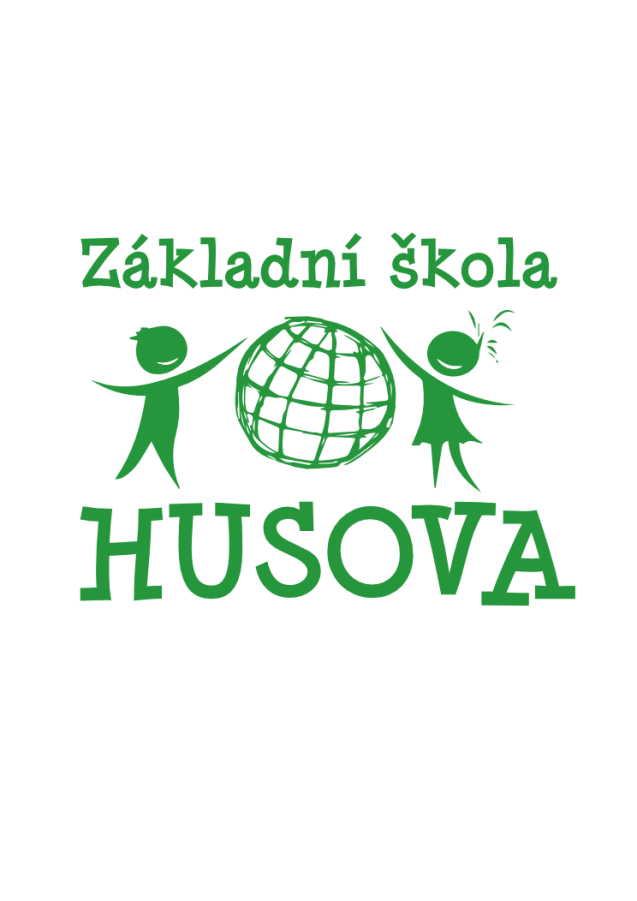 Závěrečná práceNázev závěrečné práceTomáš ZatoTřída: 9.A Vedoucí závěrečné práce: Mgr. Jiřina NováŠkolní rok 2017/2018Prohlášení:Prohlašuji, že jsem závěrečnou práci vypracoval(a) samostatně s použitím uvedené literatury a zdrojů informací a na základě konzultací s vedoucí(m) práce.V Liberci dne …..                                                               Podpis:……………………………..Poděkování:Ráda bych poděkovala paní učitelce Nové za podnětné připomínky a rady při vytváření ročníkové práce. Dále děkuji MUDr. Doře Tomíčkové za ochotné zodpovězení otázek rodičům a všem kamarádům za jejich náměty a psychickou podporu, když jsem byla v úzkých.